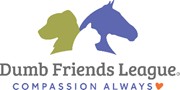 Enseñe a su perro a acercarseDefinición: “Ven aquí”. Usos prácticos:Que se acerque cuando lo llaman es uno de los comandos más útiles que puede enseñarle a su perro. En caso de emergencia, utilizar el comando “ven aquí” o llamarlo de modo confiable puede salvarle la vida a su perro; sin embargo, la mayor parte del tiempo, es muy práctico hacer que su perro vaya hacia usted. Como es un comportamiento tan importante, utilice sus mejores premios y sus felicitaciones más entusiastas cuando acuda a su llamado.Cómo enseñarle:Asegúrese de que su perro comprenda el juego del clicker (consulte el folleto “Primeros pasos con el clicker”).Comience a entrenarlo en un lugar tranquilo y con pocas distracciones. Esté completamente seguro de que vendrá hacia usted. Con el perro a una distancia corta de usted y con correa, diga su nombre. Cuando lo mire o gire en dirección a usted, haga clic y diga la señal para llamarlo (elija una palabra que no tenga otra asociación para su perro). Hará el resto del recorrido hacia usted porque sabe que un clic significa que obtendrá un premio. Cuando llegue hasta usted, tome su collar con una mano y, con la otra, haga una entrega constante de premios de alto valor (algo que no le da todos los días, pero que le encanta) y felicítelo, acarícielo, juegue con él o dele otros premios que le gusten mucho durante al menos 20 o 30 segundos (cronométrese; estos segundos le parecerán mucho tiempo). Esto se llama premio de “duración extendida”, y es bueno que lo haga CADA VEZ que practique hacerlo acercarse. Queremos que el perro comprenda que el comando de acercarse significa que debe hacer todo el trayecto hasta usted, y queremos que sea insensible al hecho de que lo tomen del collar. También queremos que sepa que acercarse cuando lo llaman siempre tiene los resultados más maravillosos. Aumente gradualmente la distancia entre usted y el perro cuando le da la señal a aproximadamente seis pies o el largo de su correa.Practique llamarlo de este modo dos o tres veces al día (recuerde darle siempre el premio de duración extendida), todos los días, durante una semana, antes de avanzar. En unos pocos días, su perro debe acercarse con entusiasmo todas las veces. Asegúrese de decir la señal para llamarlo solamente una vez cuando practiquen.El paso siguiente:Durante la segunda semana de practicar llamarlo dos o tres veces al día, comience a aumentar la distancia desde la cual llama a su perro. Debe utilizar una correa larga para mantener el control de su perro. Si llama al perro, y no viene, no repita el comando. Espere unos segundos y llámelo por su nombre. Si el perro lo mira, use el clicker y llámelo. Debe hacer todo el trayecto hasta usted para obtener sus 20 o 30 segundos de premios de alto valor. Es posible que necesite reducir temporalmente la distancia para permitirle al perro varios aciertos antes de tomar más distancia nuevamente.Después de dos semanas de practicar este tipo de llamado, su perro debe acercarse a usted cada vez que lo llame. Si no lo hace, vuelva a una distancia en la que el perro se acerque de manera constante y practique desde allí varios días antes de aumentar la distancia nuevamente. También es una buena idea analizar si los premios son una recompensa suficiente desde el punto de vista del perro.Ahora puede reducir su práctica de llamar al perro a una vez por día mientras aumenta la distancia y las distracciones (consulte a continuación). Si en algún momento su perro tiene dificultades con las distracciones o la distancia, vuelva a practicar dos o tres veces al día a una distancia desde la que esté completamente seguro de que su perro vendrá. Asegúrese de practicar llamarlo varias veces a la semana durante los primeros tres meses, y siempre use un premio de duración extendida.Consejos:A medida que aumenta la distancia, podría ser útil tener un compañero que sostenga al perro mientas usted se coloca en su posición y, luego, lo libere cuando usted diga “ven aquí”. Aliente al perro con entusiasmo durante todo el camino hacia usted.Es muy importante recordar que el hecho de acercarse hacia usted siempre debe tener un resultado positivo. Si llama a su perro, no lo castigue ni lo regañe, pensará que lo castiga por ir hacia usted y no querrá hacerlo la próxima vez que lo llame.Practique hacer que el perro se acerque a usted con la correa puesta o un cable largo durante al menos los primeros seis meses para que no aprenda a jugar a alejarse de usted o perseguirlo.Sostenga el collar del perro con una mano mientras lo recompensa con la otra cada vez que venga. Esto evita que el perro juegue y se aleje y lo acostumbra a que lo tomen del collar.La práctica sin correa solo debe hacerse en un área cerrada (en interiores, en una cancha de tenis o en un patio cercado) y una vez que el perro se acerque de manera constante y confiable con la correa puesta.La palabra de señal que use para que el perro se acerque cuando lo llama siempre debe tener el significado de “haz todo el recorrido hasta mí, déjame tomarte del collar, y te daré los mejores premios y las felicitaciones más efusivas”. Use una palabra diferente para las situaciones en las que solo necesita que el perro se le acerque un poco.Agregar distracciones:Una vez que su perro se acerque tras la señal desde una distancia de 20 pies o más, puede comenzar a agregar distracciones. Cuando el perro esté acercándose, alguien debe rebotar una pelota, tocar el timbre, ofrecer un premio, etcétera. Cuando agregue distracciones por primera vez, haga que le sea muy fácil acercarse; por ejemplo, llame a su perro desde una distancia muy corta, sea entusiasta y use el premio de duración prolongada. No permita que el perro refuerce la distracción (es decir, no lo deje atrapar la pelota ni el premio que le ofrecen como distracción).Si han practicado en un lugar tranquilo y con pocas distracciones, comience a practicar en lugares con más distracciones. Si es posible, aumente las distracciones del entorno en forma gradual. Por ejemplo, si han estado practicando en una sala de estar, pasen al patio trasero, luego al patio delantero, después a un parque tranquilo y, por último, a un parque con más actividad. Y, como siempre, haga que sea más fácil que el perro lo logre cuando las distracciones ambientales sean más difíciles.Juegos para acercarse:Juego 1: Competencia de recompensasJuegan dos personas, una de ella sostiene al perro. La segunda persona debe estar a unos diez pies de distancia (puede aumentarla a medida que el perro lo haga mejor) y llamar al perro. La segunda persona lo felicita y lo premia generosamente cuando el perro se acerca. La primera persona llama nuevamente al perro y “supera” las felicitaciones de la segunda persona. Continúan llamando al perro una vez cada uno y compitiendo para ver quién le da los mejores premios. Asegúrese de que el perro disfrute los premios y no se asuste por las felicitaciones efusivas.Juego 2: Ven y busca el premioUtilice un alimento de premio que sea lo suficientemente grande como para que su perro lo vea cuando se lo arrojan al suelo, por ejemplo, cheetos. Haga rodar el premio. En cuanto obtenga el premio, llámelo de nuevo hacia usted. Cuando el perro llega hasta usted, haga sonar el clicker y haga rodar un premio en la dirección opuesta. Repita el procedimiento. Ocasionalmente, haga que su perro haga todo el trayecto hacia usted, use el clicker y tómelo del collar mientras le da un premio de duración extendida (20 segundos o más de felicitaciones y premios).Juego 3: Acercarse mientras están de paseoCuando saque a pasear al perro con correa, diga con voz feliz “Duffy, VEN” mientras retrocede rápidamente, su movimiento hará que vaya hacia usted. Cuando llegue a usted, deténgase, use el clicker y tóquele el collar mientras le entrega un premio de duración extendida. Puede hacer esto varias veces cuando salgan de paseo. De manera gradual, avance y diga el comando cuando el perro esté distraído con otra cosa (como otro perro o una ardilla).Juego 4: EscondidasHaga que otra persona sostenga a su perro en una habitación mientras usted se esconde donde el perro no pueda verlo, detrás de un mueble o a la vuelta de una esquina. Llame a su perro para que lo encuentre. Hágaselo fácil al principio para que lo encuentre rápido, luego complique gradualmente el escondite. Use su premio de duración extendida o juegue a uno de sus juegos preferidos cuando el perro lo encuentre.